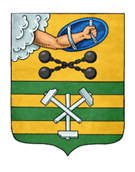 ПЕТРОЗАВОДСКИЙ ГОРОДСКОЙ СОВЕТ26 сессия 29 созываРЕШЕНИЕот 20 марта 2024 г. № 29/26-384О внесении изменений и дополнений в Устав Петрозаводского городского округаНа основании пункта 1 части 10 статьи 35, статьи 44 Федерального закона от 06.10.2003 № 131-ФЗ «Об общих принципах организации местного самоуправления в Российской Федерации», в соответствии с Федеральным законом от 02.11.2023 № 517-ФЗ «О внесении изменений в Федеральный закон «Об общих принципах организации местного самоуправления в Российской Федерации» Петрозаводский городской СоветРЕШИЛ:1. Внести следующие изменения и дополнения в статью 67 Устава Петрозаводского городского округа:1.1. В наименовании после слов «в силу» дополнить словами 
«и обнародование».1.2. Абзац первый пункта 1 изложить в следующей редакции:«1. Муниципальные нормативные правовые акты Петрозаводского городского округа, затрагивающие права, свободы и обязанности человека и гражданина, муниципальные нормативные правовые акты Петрозаводского городского округа, устанавливающие правовой статус организаций, учредителем которых выступает Петрозаводский городской округ, а также соглашения, заключаемые между органами местного самоуправления 
с участием органов местного самоуправления Петрозаводского городского округа, вступают в силу после их официального обнародования.».1.3. Пункты 2 – 4 изложить в следующей редакции:«2. Под обнародованием муниципального правового акта Петрозаводского городского округа, в том числе соглашения, заключенного между органами местного самоуправления с участием органов местного самоуправления Петрозаводского городского округа, понимается официальное опубликование муниципального правового акта Петрозаводского городского округа.3. Официальным опубликованием муниципального правового акта Петрозаводского городского округа, в том числе соглашения, заключенного между органами местного самоуправления с участием органов местного самоуправления Петрозаводского городского округа, считается первое размещение его полного текста в сетевом издании, или первая публикация его полного текста в периодическом печатном издании, распространяемом 
на территории Петрозаводского городского округа. В муниципальном правовом акте Петрозаводского городского округа, 
в том числе в соглашении, заключенном между органами местного самоуправления с участием органов местного самоуправления Петрозаводского городского округа, указывается источник официального опубликования муниципальных правовых актов Петрозаводского городского округа, в котором данный акт (указанное соглашение) подлежит официальному опубликованию.4. Источниками официального опубликования муниципальных правовых актов Петрозаводского городского округа являются:4.1 официальное сетевое издание органов местного самоуправления Петрозаводского городского округа «Нормативные правовые акты Петрозаводского городского округа» в информационно-телекоммуникационной сети Интернет по адресу: www.pgo-npa.ru (регистрационный номер и дата регистрации в качестве сетевого издания ЭЛ № ФС77-74094 от 19.10.2018);4.2 периодическое печатное средство массовой информации органов местного самоуправления Петрозаводского городского округа – «Информационный бюллетень».».2.	Настоящее Решение вступает в силу после официального опубликования в официальном сетевом издании органов местного самоуправления Петрозаводского городского округа «Нормативные правовые акты Петрозаводского городского округа» после его государственной регистрации.И.о. Председателя Петрозаводского городского Совета                                   А.Ю. ХанцевичГлава Петрозаводского городского округа                        И.С. Колыхматова